LES PASSEJAÏRES DE VARILHES                    				  	 FICHE ITINÉRAIREAX LES THERMES n° 71"Cette fiche participe à la constitution d'une mémoire des itinéraires proposés par les animateurs du club. Eux seuls y ont accès. Ils s'engagent à ne pas la diffuser en dehors du club."Date de la dernière mise à jour : 29 août 2022La carte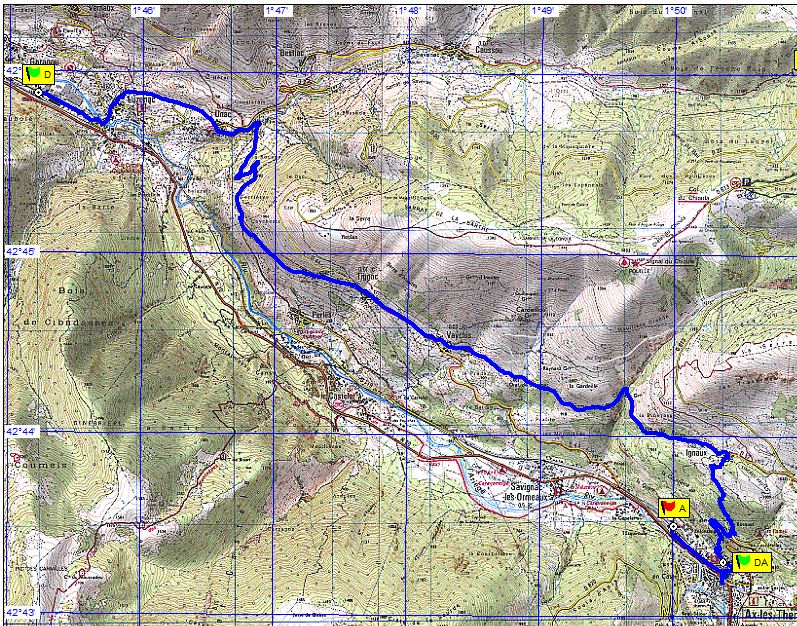 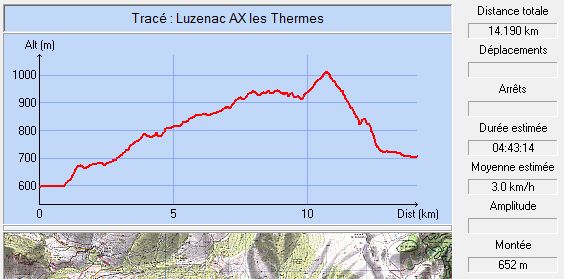 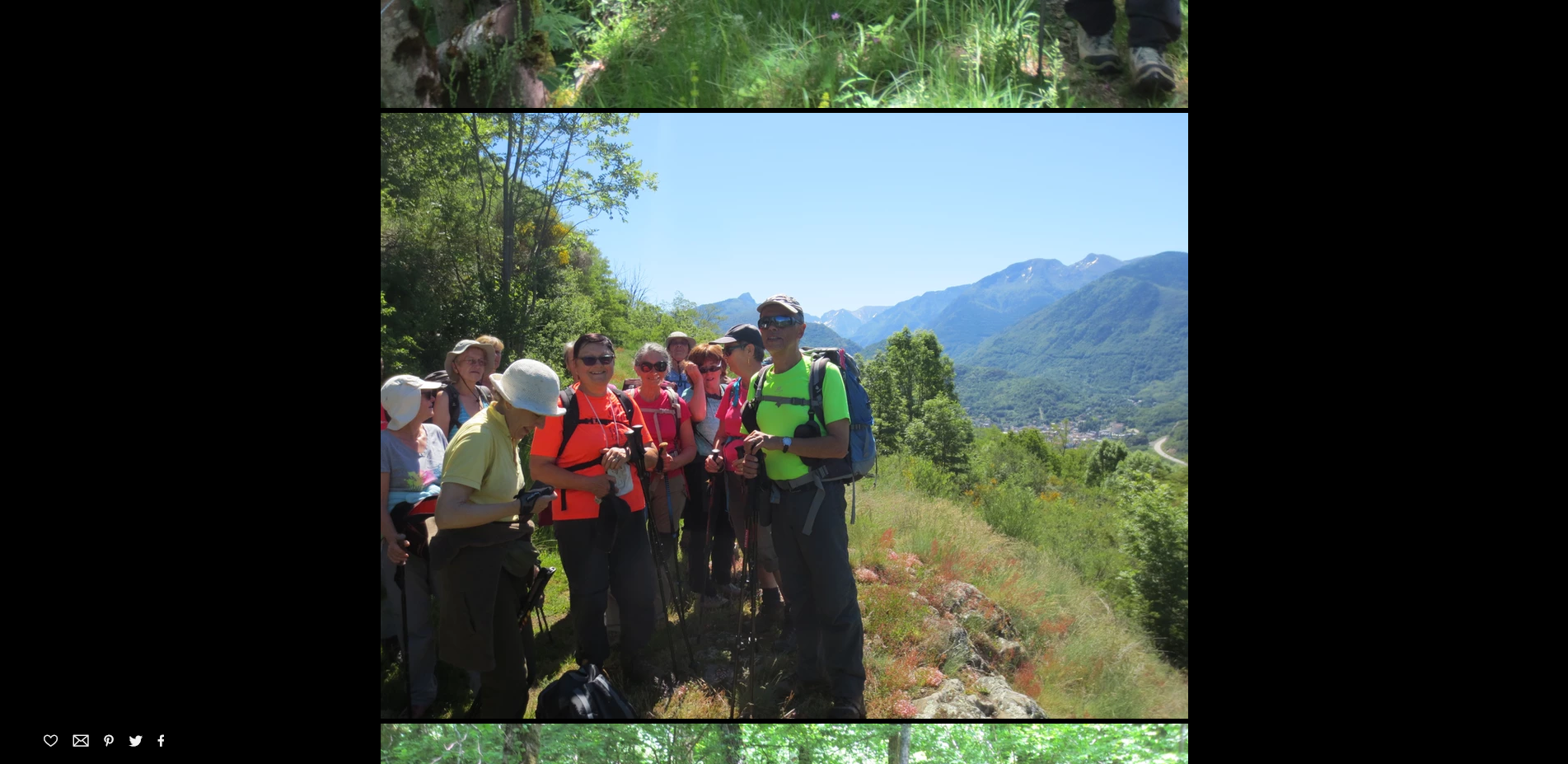 Juin 2019 : Pause devant la Dent d’Orlu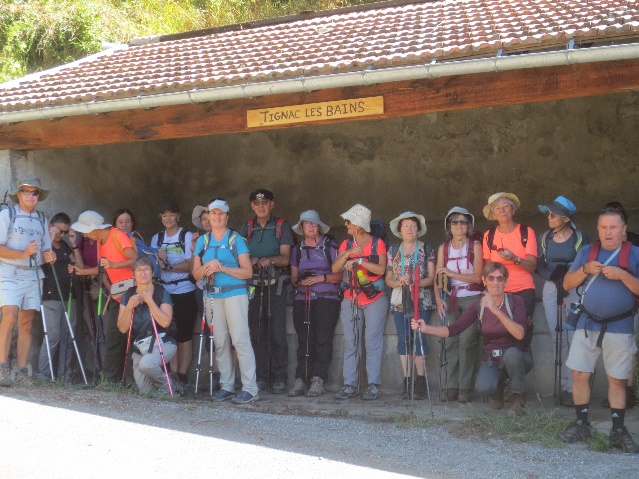 Août 2022 : Passage à "Tignac Les Bains"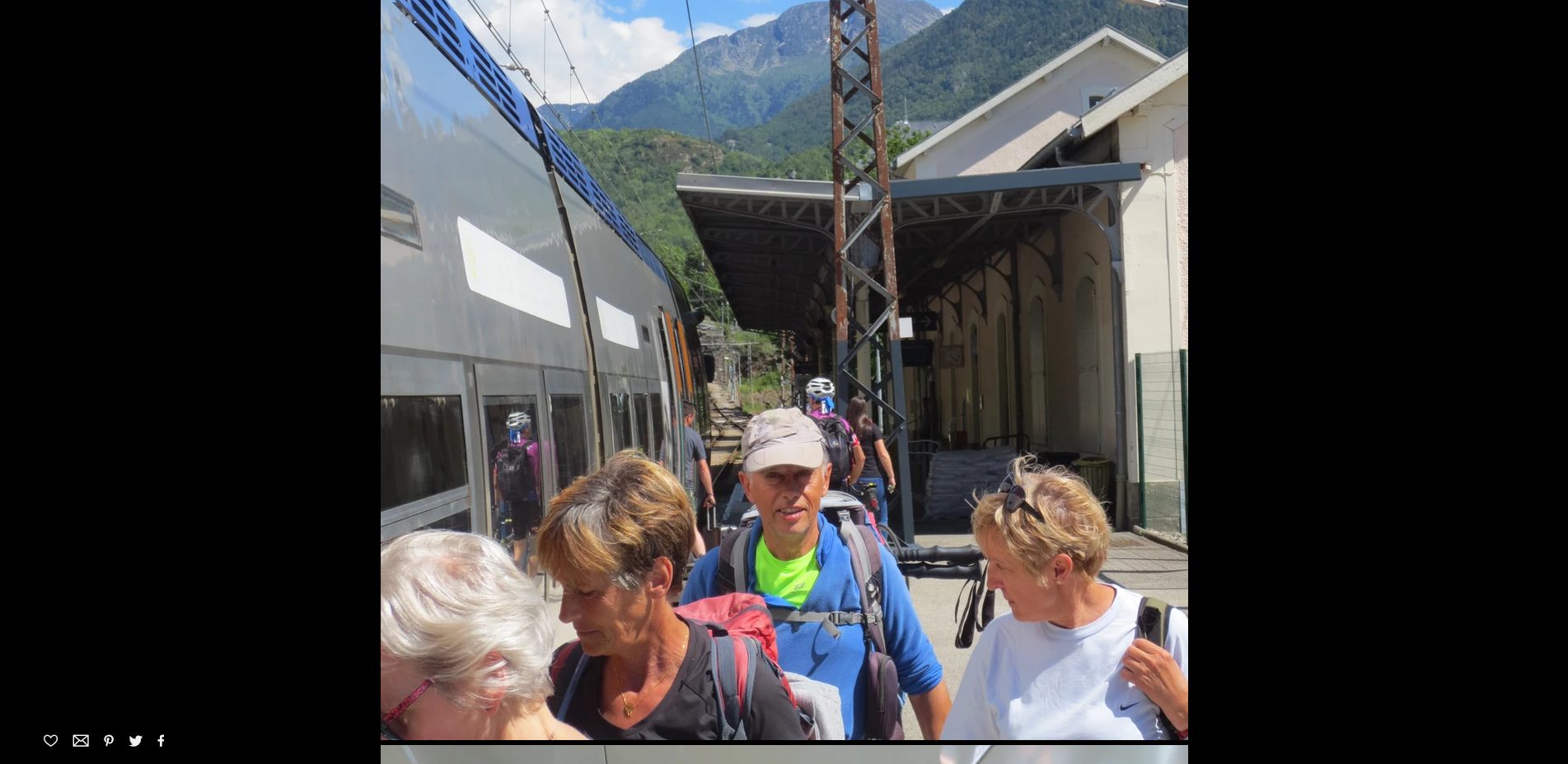 Juin 2019 : Retour en train d’Ax à Luzenac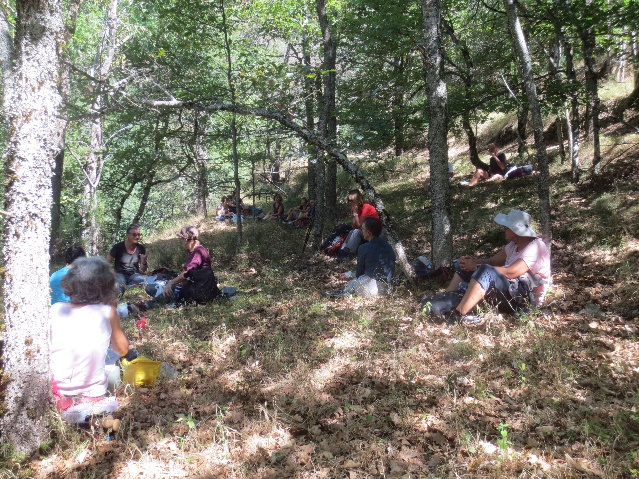 Août 2022 : Pause repas pour les 26 participantsCommune de départ et dénomination de l’itinéraire : Luzenac – Parking de la gare SNCF de Luzenac-Garanou – Les villages de la Soulane de Luzenac à Ax Les Thermes Date, animateur(trice), nombre de participants (éventuel) :16.06.2019 – J. Gaillard – 16 participants (Reportage photos)28.08.2022 – J. Gaillard – 26 participants (Reportage photos)L’itinéraire est décrit sur les supports suivants : Parcours "inventé" par Jean GaillardClassification, temps de parcours, dénivelé positif, distance, durée :Randonneur – 5h30 – 530 m – 15 km – Journée                     Indice d’effort : 61  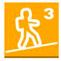 Balisage : Jaune à partir de la sortie de Luzenac (Pas de balisage avant)Particularité(s) : Retour d’Ax Les Thermes à Luzenac-Garanou par le train.Site ou point remarquable :L’église romane d’UnacLa belle chapelle, les maisons typiques et le cimetière contigu de Tignac avec ses 40 croix en fer forgé, de type croix des mineurs pour certaines d’entre elles.Le village d’Ignaux (Eglise, fontaines, maisons typiques).Les points de vue sur la vallée de l’Ariège et les hauts sommetsTrace GPS : Oui Distance entre la gare de Varilhes et le lieu de départ : 42 kmObservation(s) : Prix du billet de train Ax/Luzenac : 2,40 € en juin 2019 (Idem en 2022, mais tarif réduit pour groupe de 4 ou de 6) En 2019 comme en 2022, avec un départ de Luzenac à 8h50, nous sommes arrivés à Ax à 15h, largement assez tôt pour prendre un rafraîchissement ou faire un petit tour de ville avant le départ du 1er train à 16h15 (Train remplacé par un car en 2022).On peut envisager de prolonger ce circuit en revenant sur Ax après être passé à Sorgeat et Ascou.